جـامعـة الشهيد حمه لخضر الـوادي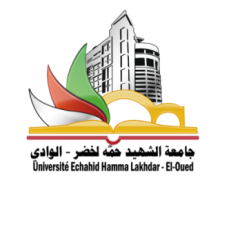 كلية الآداب واللغاتقسم اللغة والأدب العربي  السنة الأولى ماستر (لسانيات عامة).                                                                        السنة الجامعية: 2022/2023          التخصص: لسانيات عامة.                                                                                           السداسي الأول. مادة: أعلام البحث في التراث العربي.                                                                         أستاذ المادة: أ. د. محمد بن يحي.عناوين عروض مادة "أعلام البحث في التراث العربي"الفوج: .........	* ملاحظات عامة:	- لا يتجاوز عدد المشتركين في العرض الطالبين (2)، ولا يتجاوز العرض العشر (10) صفحات.	- يراعى في تقديم العروض: الرقن بواسطة الحاسوب، والتوثيق العلمي، وفق المنهجية المتعارف عليها.	- المراقبة المستمرة: 03: للحضور / 03 ن: للمشاركة/ 14 ن: عمل الطالب (العروض المقدمة).	-  تقييم العروض: من 14 ن: 05 ن: للجانب العلمي/ 05 ن: للمنهجية وسلامة اللغة/ 04 ن: للإلقاء.والله الموفق.الرقمعناوين العروضالطلبة1- منهج الخليل بن أحمد في علم العروض (نماذج تطبيقية). --2- منهج الخليل بن أحمد في تأليف معجم "العين" (نماذج تطبيقية).--3- منهج سيبويه في تأليف "الكتاب". --4- قراءة في كتاب "مقدّمة في النحو" لخلف الأحمر.--5- قراءة في كتاب "المثلث" لقُطرب (نماذج تطبيقية). --6- آراء الفرّاء النحوية واللغوية من خلال كتابه "معاني القرآن". --7- المسائل النحوية التي أثارها الأخفش الأوسط، وآراؤه النحوية.--8- قراءة في كتاب "المقتضب" للمبرد.--9- قراءة في كتاب "الأصول في النحو" لابن السّرّاج. --10- قراءة في كتاب "الإيضاح في علل النحو" للزّجّاجي.--11- قراءة في كتاب "مجالس العلماء" للزّجّاجي.--12- قراءة في كتاب "الخصائص" لابن جني. --13- قراءة في كاتب "سرّ صناعة الإعراب" لابن جني. --14- منهج ابن فارس في تأليف معجم "مقاييس اللغة" (نماذج تطبيقية).--15- قراءة في كتاب "الإغراب في جدل الإعراب ولمع الأدلة" لابن الأنباري.--16ابن مضاء القرطبي وآراؤه النحوية من خلال كتابه "الرّد على النحاة". --17- قراءة في كتاب " شرح المفصل" لابن يعيش. --18- قراءة في كتاب "شرح الرضي على الكافية" لرضي الدين الإستراباذي. --19- قراءة في كتاب "الممتع في التصريف" لابن عصفور الإشبيلي. --20- ابن مالك واجتهاداته النحوية. --21- آراء أبي حيان الأندلسي النحوية من خلال كتابه "التذييل والتكميل في شرح التسهيل".--22- منهج ابن هشام في مغني اللبيب.--23- آراء ابن هشام واجتهاداته النحوية واللغوية.--24- منهج ابن عقيل في شرح ألفية ابن مالك. --25- قراءة في كتاب "المزهر في علوم اللغة وأنواعها" للسيوطي. --